Morning Prayer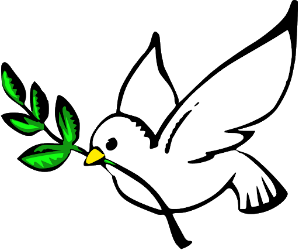 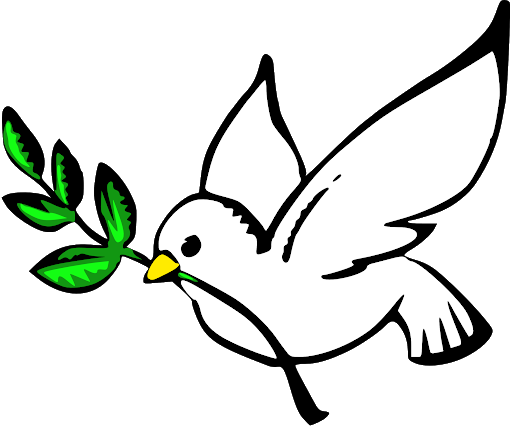 Father in HeavenI give you today,All that I think, and do, and say.Uniting it with all that was done,Through Jesus Christ, your Holy Son.Amen.Grace Before MealThank you for the world so sweetThank you for the food we eatThank you for the birds that singThank you God for everythingAmen.Our FatherOur Father,	Who art in Heaven,	hallowed be thy name.Thy kingdom come; Thy will be done on Earth as it is in Heaven.Give us this day our daily bread; and forgive us our trespasses as we forgive those who trespassed against us; and lead us not into temptation, but deliver us from evil.Through Christ, Our Lord,Amen.Leaving PrayerGod our Father, I come to say,Thank you for your love today.Thank you for my familyAnd all the friends you give to me.Amen.Sign of the crossIn the name of the FatherAnd the sonAnd the holy spirtAmen.Hail MaryHail Mary, full of GraceThe Lord is with theeBlessed are thou amongst womenAnd blessed is the fruit of thou womb Jesus.Hail Mary, Mother of GodPray for us sinners now and at the hour of our death. Amen. 